Pépinière académique de mathématiques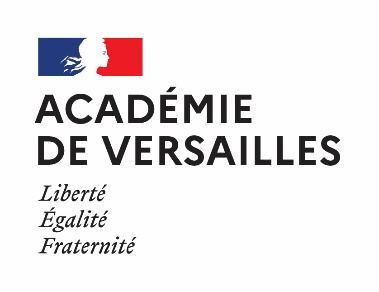 Année 2021-2022                                              		Stage « filé »Classe de seconde                                             		 Fiche numéro 2Parution mardi 4 janvier		       	Retour attendu pour le mardi 18 janvierExercice 1 Inégalités et égalités remarquablesDéfinition : on dit qu’un nombre  est inférieur ou égal à un nombre  lorsque .Cette définition conduit à une méthode pratique pour comparer deux nombres. Soit  et des nombres réelsThéorème 1 : si  alors  et si  et   alors .(si  alors  donc, comme ,  C’est-à-dire )Théorème 2 : Si  et  alors  Si  et  alors Si  et alors .Théorème 3 : Si  alors .Dans tout exercice portant sur des inégalités ou sur des inéquations à résoudre, on se ramène souvent à l’un au moins de ces théorèmes.a. Démontrer que pour tous nombres réels .b. En déduire que pour tous nombres réels  et , .a. Pour tous nombres réels  et , . donc .b. On montrerait de même que pour tous nombres réels ,  et ,,  et .On additionne membre à membre les trois inégalités, ce qui donne en développant :(soit soit, en ajoutant  aux deux membres de l’inégalité puis en multipliant les deux membres par , .Exercice 2 Inéquations Soit  un réel. On veut construire un triangle  tel que  et .Déterminer les valeurs de pour lesquelles le triangle  est constructible et non aplati.Le triangle  est constructible si et seulement si :- d’une part  - d’autre part  (inégalité triangulaire)En appliquant le théorème 1, et en ajoutant  aux deux membres de l’inéquation , on se ramène à l’inéquation Et en appliquant le théorème 2 en multipliant les deux membres de l’inéquation par , on obtient .On procède de même pour l’inéquation  qui équivaut donc successivement à  et à .On procède de même pour l’inéquation  qui équivaut donc successivement à  et à .Comme les trois inégalités doivent être vérifiées, on ne garde que la condition la plus forte à savoir .Remarque : on peut aussi déterminer l’intersection des trois ensembles de solutions , intersection qui est Les trois conditions  se traduisent par les inéquations ,  et .En appliquant successivement les théorèmes 1 et 2 :- L’inéquation  équivaut successivement à  (en ajoutant  aux deux membres), puis  (en ajoutant 11 aux deux membres) puis  (en multipliant les deux membres par ) ;- L’inéquation   équivaut successivement à  (en ajoutant  aux deux membres) ;- L’inéquation  équivaut successivement à  (en ajoutant  aux deux membres), puis  (en ajoutant 3 aux deux membres) puis  (en multipliant les deux membres par ).On cherche donc les réels  appartenant à  et vérifiant à la fois  c’est-à-dire  qui est la condition la plus forte.Le triangle  est constructible si et seulement si .Au final le triangle  est constructible et non aplati si et seulement si .Exercice 3 Arithmétique et nombres premiersDéfinition : On dit qu’un nombre entier  est un multiple d’un nombre entier  s’il existe un nombre entier 𝑘 tel que .On dit alors que  est un diviseur de  ou que  est divisible par .Dans les exercices c’est à la définition en termes de « multiple de » à laquelle il vaut mieux se ramener pour éviter d’écrire des quotients.Définition : un nombre entier naturel est dit premier lorsqu’il a exactement deux diviseurs : 1 et lui-même.On admettra le théorème suivant :Théorème : Si un nombre est multiple de plusieurs nombres premiers distincts alors il est multiple du produit de ces nombres premiers.Théorème (division euclidienne): soit  et  deux entiers naturels tels que est non nul, alors il existe un unique couple  d’entiers naturels tels que  et .a. Déterminer les entiers naturels n’admettant qu’un seul diviseur autre qu’eux-mêmes et 1.b. Soit  un nombre premier. On considère le produit  de tous les nombres premiers inférieurs ou égaux à .Montrer que  ne sont pas des nombres premiers.En déduire un exemple de 20 nombres consécutifs non premiers.c. Trouver tous les entiers naturels compris entre 500 et 5 000 tels que dans la division euclidienne de ces nombres par 18, 30 et 42, le reste soit égal à 13.d. Montrer que si  est un nombre premier tel que , alors  est divisible par 24.(On pourra étudier les restes de la division euclidienne de  par 4 et par 6)a. Soit  un nombre premier. Les seuls diviseurs de  sont 1 et  et les seuls diviseurs de  sont 1,  et .Réciproquement, si  est un entier ayant exactement un seul diviseur autre que 1 et , sa décomposition en facteurs premiers ne peut contenir qu’un seul facteur premier. Sinon, on pourrait écrire  ( et  premiers) et  aurait 1,  et  comme diviseurs distincts. Donc  admet un seul facteur premier  et s’écrit .Les diviseurs de  sont alors . Donc  n’admet qu’un seul diviseur autre que 1 et lui-même que si  et alors .b. Soit  un entier compris entre 2 et . Montrons que  admet au moins un diviseur autre que 1 et lui-même.Si  est l’un des nombres premiers inférieurs ou égaux à , alors  divise  car  divise  et Sinon, comme ,  est multiple de l’un des facteurs premiers du nombre  et ce facteur premier divise  et  donc .Il y a  nombres  . On cherche donc un nombre premier  tel que . Le premier est 23 et alors . Les 22 nombres consécutifs non premiers qui correspondent sont alors . Il suffit d’en choisir 20 consécutifs, les 20 premiers par exemple.c. Soit  un tel nombre. On veut qu’il existe trois entiers  et  tels que : , c’est-à-dire  multiple de 18, 30 et 42.Comme , le plus petit multiple commun à 18, 30 et 42 est  soit 630 et le plus petit entier  solution est .Les entiers répondant au problème sont ceux compris entre 500 et 5 000 s’écrivant  soit 643, 1273, 1903, 2533, 3163, 3793, 4423.d. Comme  est un nombre premier, le reste  de la division euclidienne de  par 4 ( et  ne peut être pair donc vaut 1 ou 3. De même, comme  est un nombre premier, le reste  de la division euclidienne de  par 6 ( et ) ne peut être pair et ne peut être multiple de 3 donc vaut 1 ou 5. D’autre part .- Si  et , alors  et  donc  est multiple de  et  est multiple de 3. Comme 2 et 3 sont deux nombres premiers distincts,  est donc multiple de .- Si  et , alors  et  donc  est multiple de . De plus  qui est multiple de 3 donc  est multiple de 3 et donc est multiple de 24.- Si  et , alors  et  donc  est multiple de .De plus,  qui est multiple de 3 donc  est multiple de 3 et donc est multiple de 24.- Si  et , alors  et  donc  est multiple de .De plus  qui est multiple de 3 donc  est multiple de 3 et donc est multiple de 24.Exercice 4 Relations métriquesEn dehors du théorème de Pythagore souvent utile dans un exercice contenant un triangle rectangle, il faut penser à la notion de triangles semblables et à celle de triangles isométriques.Cas de similitude : - Deux angles de mêmes mesures.- Un angle de même mesure compris entre deux côtés de longueurs proportionnelles.- Trois côtés de longueurs proportionnelles.Cas d’isométrie :- Un côté de même longueur compris entre deux angles de mêmes mesures.- Un angle de même mesure compris entre deux côtés de mêmes longueurs. - Trois côtés de longueurs égales.Il faut de plus penser à l’application de ces caractérisations aux cas particuliers des triangles rectangles, isocèles ou équilatéraux.Soit un cercle  de centre O, de diamètre [AB] et de rayon . On considère un point M sur le cercle .On appelle tangente en A au cercle  la droite perpendiculaire en A au rayon [OA]. On trace les tangentes à  en A, en B et en M.La tangente à  en M coupe les tangentes en A et en B respectivement en C et D.a. Montrer que le triangle COD est rectangle.b. Montrer que .Le triangle COD est donc bien rectangle en O.b. D’après les égalités précédentes,  et les triangles CMO et DMO, par ailleurs rectangles en M, sont semblables. Donc  soit , ce qui s’écrit aussi .Exercice 5 Hauteurs concourantesAu collège, on démontre que les médiatrices des côtés d’un triangle sont concourantes.Théorème (à démontrer dans la suite) : les trois hauteurs du triangle ABC sont concourantes.Le point de concours des hauteurs d’un triangle est appelé orthocentre du triangleSoit ABC un triangle. On note respectivement D, E et F les pieds des hauteurs issues de A, B et C dans le triangle ABC.a. On considère les droites parallèles ,  et  respectivement à (BC), (CA) et (AB) et passant respectivement par A, B et C. Les droites  et  se coupent en A’, les droites  et  se coupent en B’ et les droites  et  se coupent en C’. Déterminer la nature du quadrilatère ABCB’.b. Montrer que la droite (AD) est la médiatrice du segment [B’C’].c. En déduire que les hauteurs du triangle ABC sont concourantes.ApplicationOn reprend les notations précédentes dans un triangle ABC. On note H l’orthocentre du triangle.d. En considérant plusieurs triangles semblables, montrer l’égalité .e. Démontrer que .(AD) est donc la médiatrice de [C’B’]. c. On démontrerait de même que (BE) est la médiatrice de [A’C’] et que [CF] est la médiatrice de [A’B’].Dans le triangle A’B’C’, les trois médiatrices (AD), (BE) et (CF) sont concourantes. Or ces trois droites sont les hauteurs du triangle ABC.e. Les triangles ABD et AFH sont de même semblables (ils sont rectangles avec l’angle en A commun) d’où Ce qui s’écrit .Les triangles ADC et AEH étant semblables,  soit .Exercice 6 Soit un cercle  de centre O, de diamètre [BC] et de rayon  et soit D un point du cercle  tel que . La perpendiculaire à (BC) passant par D coupe [BC] en I et recoupe le cercle  en E. Les droites (BD) et (EC) se coupent en A. Montrer que le triangle ABC est isocèle.Les triangles BOD et BCA ont deux angles de même mesure (angle en B et un angle de mesure 120°), ils sont donc semblables. Le triangle BOD est isocèle donc le triangle ABC qui lui est semblable est aussi isocèle. a. Les triangles COM et COA sont rectangles respectivement en M et A. Ils ont le côté [CO] en commun et OM = OA = . D’après le théorème de Pythagore, on a aussi CM = CA et les deux triangles sont isométriques donc  et .On démontre de même que  et .Dans le triangle AOC rectangle en A, on a de plus Donc  et (angles correspondants avec les droites parallèles (AC) et (BD) coupant (CD)) Donc  c’est-à-dire 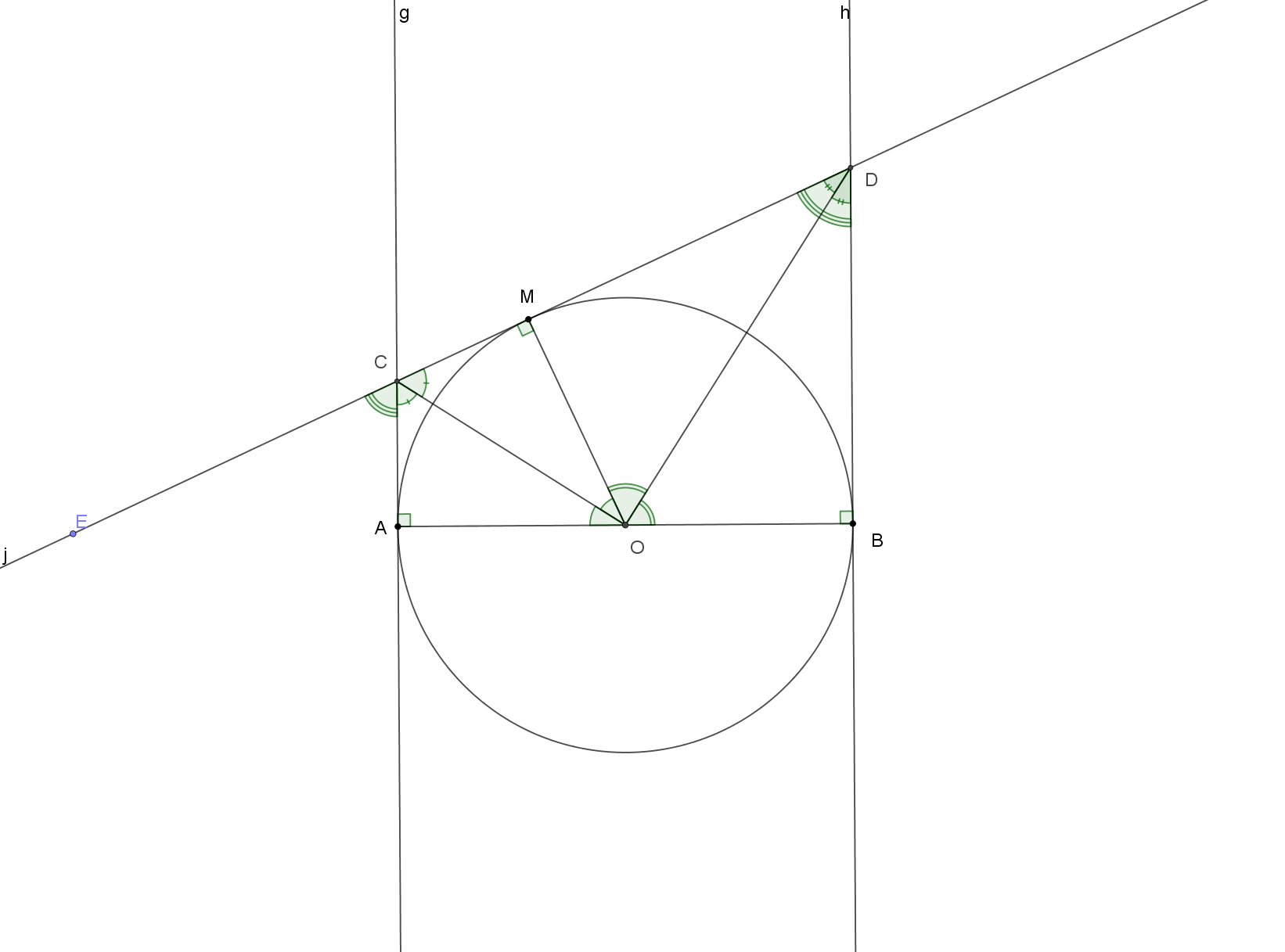 Démonstration : a. Par définition de la droite  et du point B’, les droites (AB’) et (BC) sont parallèles. De même les droites (B’C) et (AB) sont parallèles. Le quadrilatère ABCB’ est donc un parallélogramme.On démontre de même que le quadrilatère BCAC’ est un parallélogramme. On a donc C’A = BC = AB’.Le point A est situé sur la droite (B’C’) et tel que C’A = AB’. C’est donc le milieu de [C’B’]. b. La droite (AD) est par définition perpendiculaire à la droite (BC) qui est parallèle à la droite (C’B’). La droite (AD) est donc perpendiculaire à la droite (C’B’) et passe par le milieu de [C’B’]. 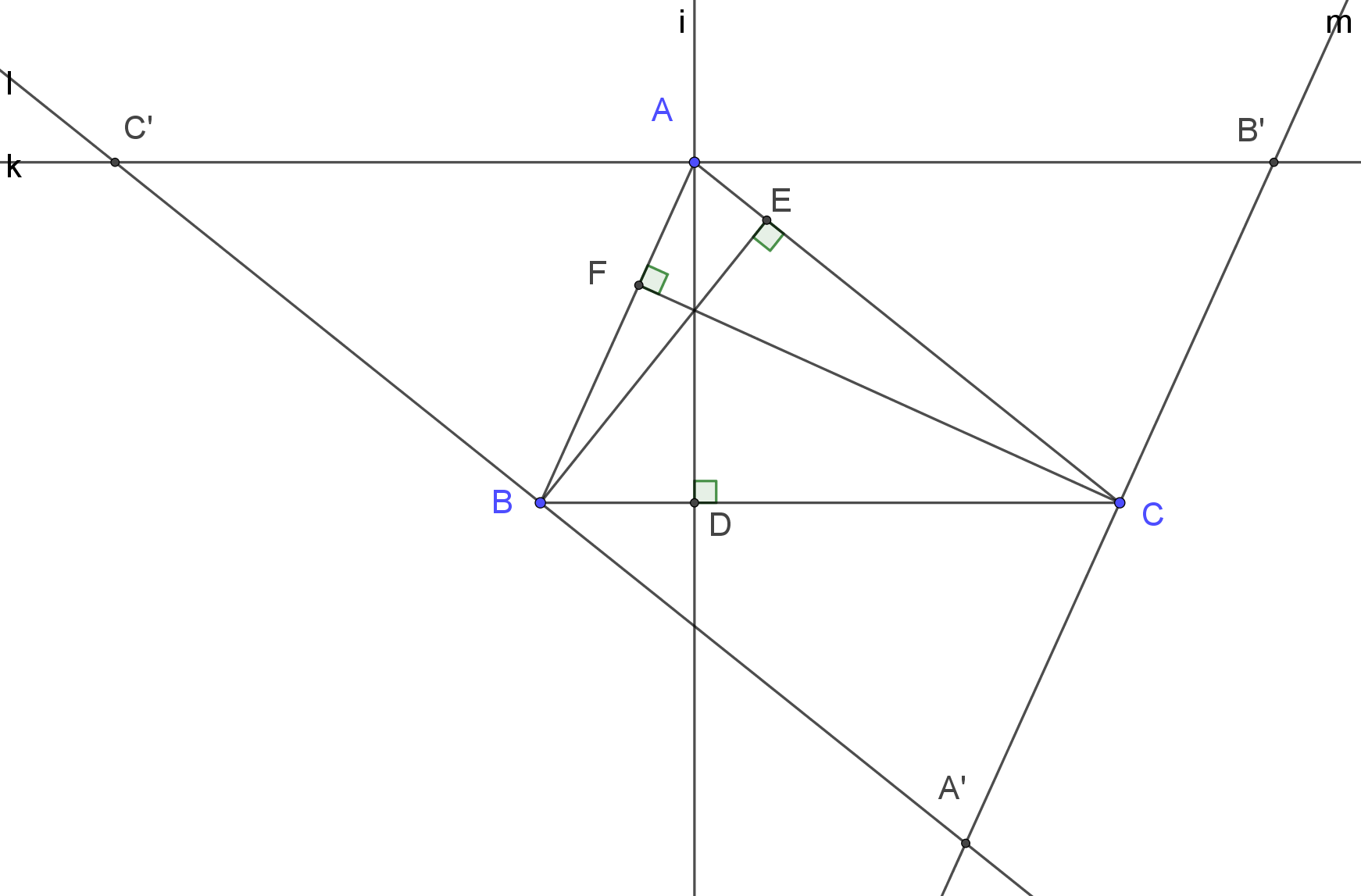 Application :d. Les triangles ADC et AEH ont deux angles de même mesure : un angle droit et l’angle en A. Ils sont donc semblables et  soit .Les triangles AHE et BHD ont aussi deux angles de même mesure : un angle droit et les angles en H opposés par le sommet. Ils sont donc semblables et . On en déduit : .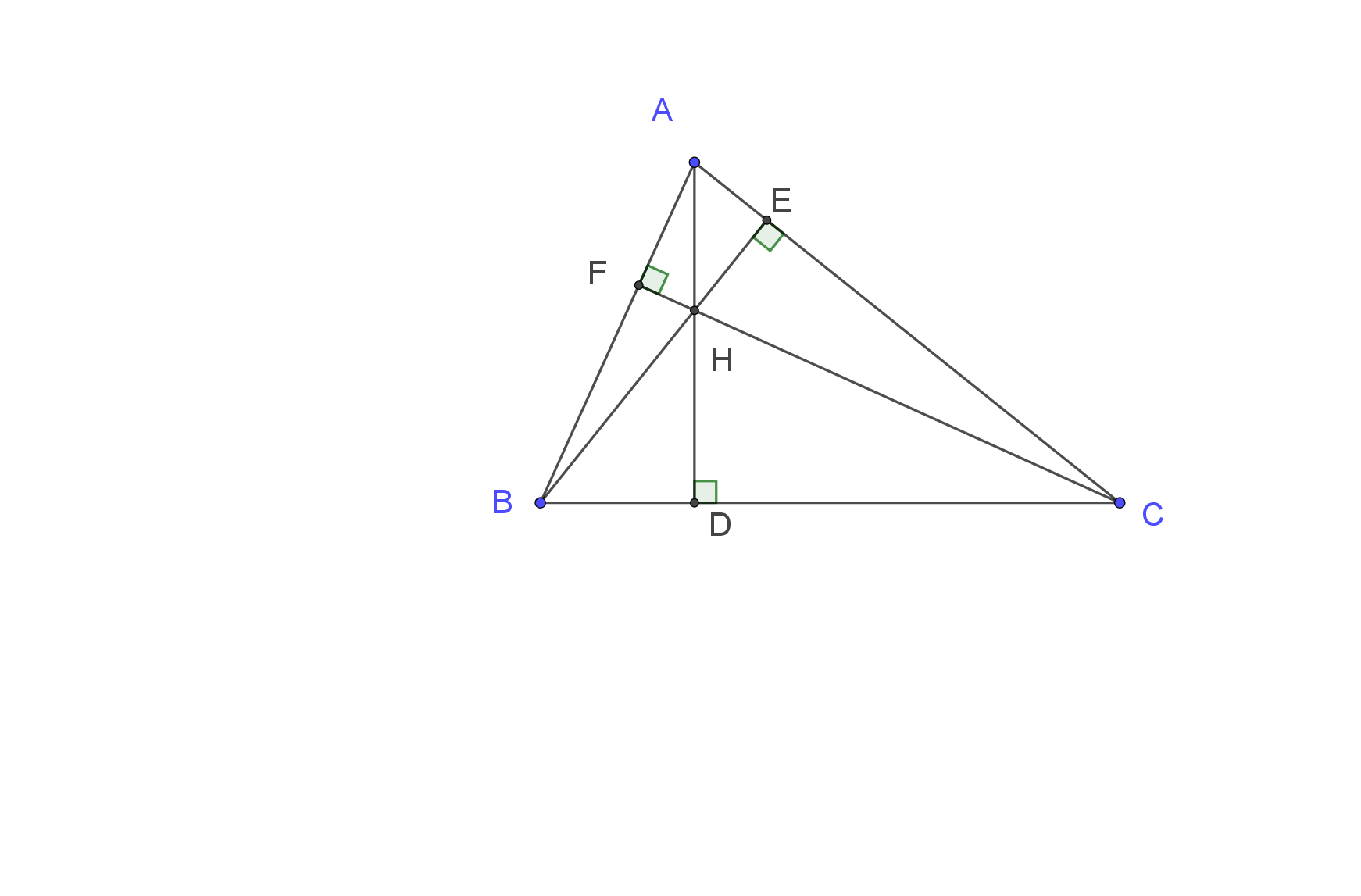 Le triangle COD est isocèle en O car OC = OD = . De plus,  donc ce triangle est équilatéral et le point I est le milieu de [OC] (hauteur en même temps médiatrice).Le triangle OED est isocèle en O car OE = OD =  donc la hauteur (OI) est aussi médiatrice et I est aussi le milieu de [DE].On en déduit que le quadrilatère OECD est un losange (diagonales se coupant en leur milieu et au moins deux côtés consécutifs de même longueur). La droite (CE) ou encore (CA) est donc parallèle à la droite (OD).  Dans le triangle ABC, O étant le milieu de [BC], D est le milieu de [AB].D’autre part, les droites (CE) et (OD) sont parallèles donc . 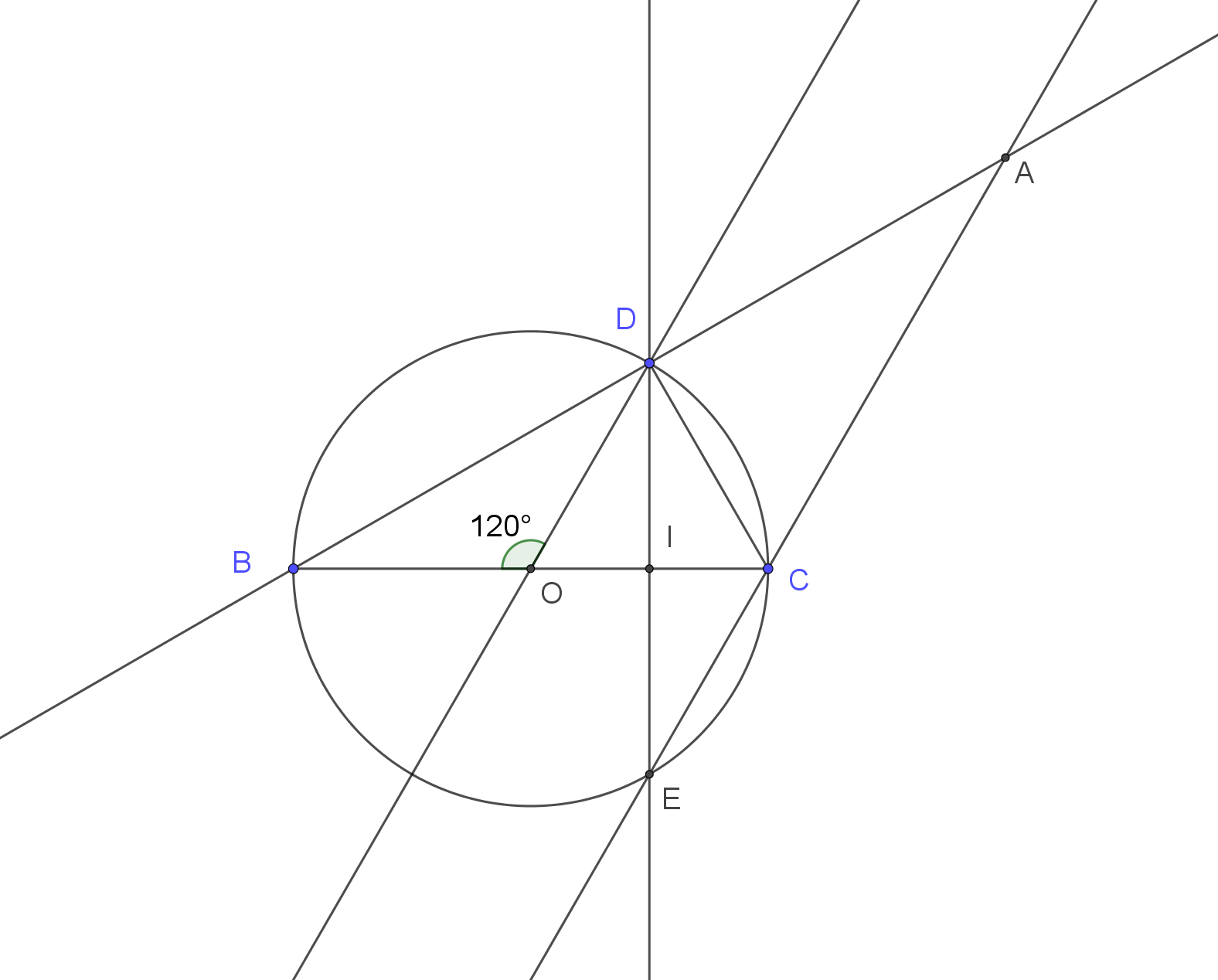 